МУШКИ РОД   ЖЕНСКИ РОД    СРЕДЊИ РОДТАЈ                       ТА                      ТОдечак                девојчица               детелист                     грана                   дрвофудбал               лопта               игралиште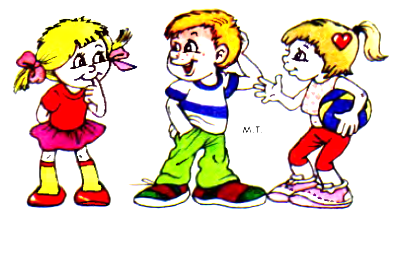 МУШКИ РОД   ЖЕНСКИ РОД    СРЕДЊИ РОДТАЈ                       ТА                      ТОдечак                девојчица               детелист                     грана                   дрвофудбал               лопта               игралиште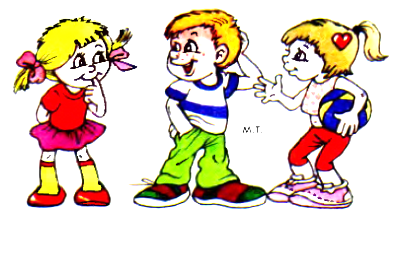 МУШКИ РОД   ЖЕНСКИ РОД    СРЕДЊИ РОДТАЈ                       ТА                      ТОдечак                девојчица               детелист                     грана                   дрвофудбал               лопта               игралиштеМУШКИ РОД   ЖЕНСКИ РОД    СРЕДЊИ РОДТАЈ                       ТА                      ТОдечак                девојчица               детелист                     грана                   дрвофудбал               лопта               игралиштеМУШКИ РОД   ЖЕНСКИ РОД    СРЕДЊИ РОДТАЈ                       ТА                      ТОдечак                девојчица               детелист                     грана                   дрвофудбал               лопта               игралиштеМУШКИ РОД   ЖЕНСКИ РОД    СРЕДЊИ РОДТАЈ                       ТА                      ТОдечак                девојчица               детелист                     грана                   дрвофудбал               лопта               игралиште